1) voll /2) weitgehend /3) ansatzweise /4) nichtDurchführung:MATERIAL: Website Prof. HolzheuERKLÄRUNG: Ich habe den Arbeitsauftrag verstanden.	 NAME:	 ________________________________FEEDBACK:		UNTERSCHRIFT:  _______________________________Wirtschaftsteilnehmer und Wirtschafssubjekte und Markt 1) Unter Wirtschaftssubjekte verstehen wir all jene Personen und Institutionen, die am Wirtschaftsleben Teil haben bzw. dieses wesentlich mit beeinflussen. Wer sind diese Wirtschaftssubjekte?2) Beschreibe den Güterkreislauf im einfachen Wirtschaftskreis:3) Beschreibe den Geldkreislauf im einfachen Wirtschaftskreislauf:4) Entwerfen Sie einen erweiterten Wirtschaftskreislauf mit den jeweiligen Beziehungen am Beispiel Ihrer Familie (Haushalt, Unternehmen, Staat und Banken).5) Geben Sie eine Einschätzung über eine Wirtschaft, ohne Geldkreislauf?6) Was ist ein Modell und wozu dient es in der Wirtschaft?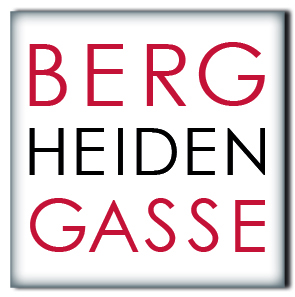 
Arbeitsauftrag - Offenes und Cooperatives Lernen 
Arbeitsauftrag - Offenes und Cooperatives Lernen 
Arbeitsauftrag - Offenes und Cooperatives Lernen 
Arbeitsauftrag - Offenes und Cooperatives Lernen 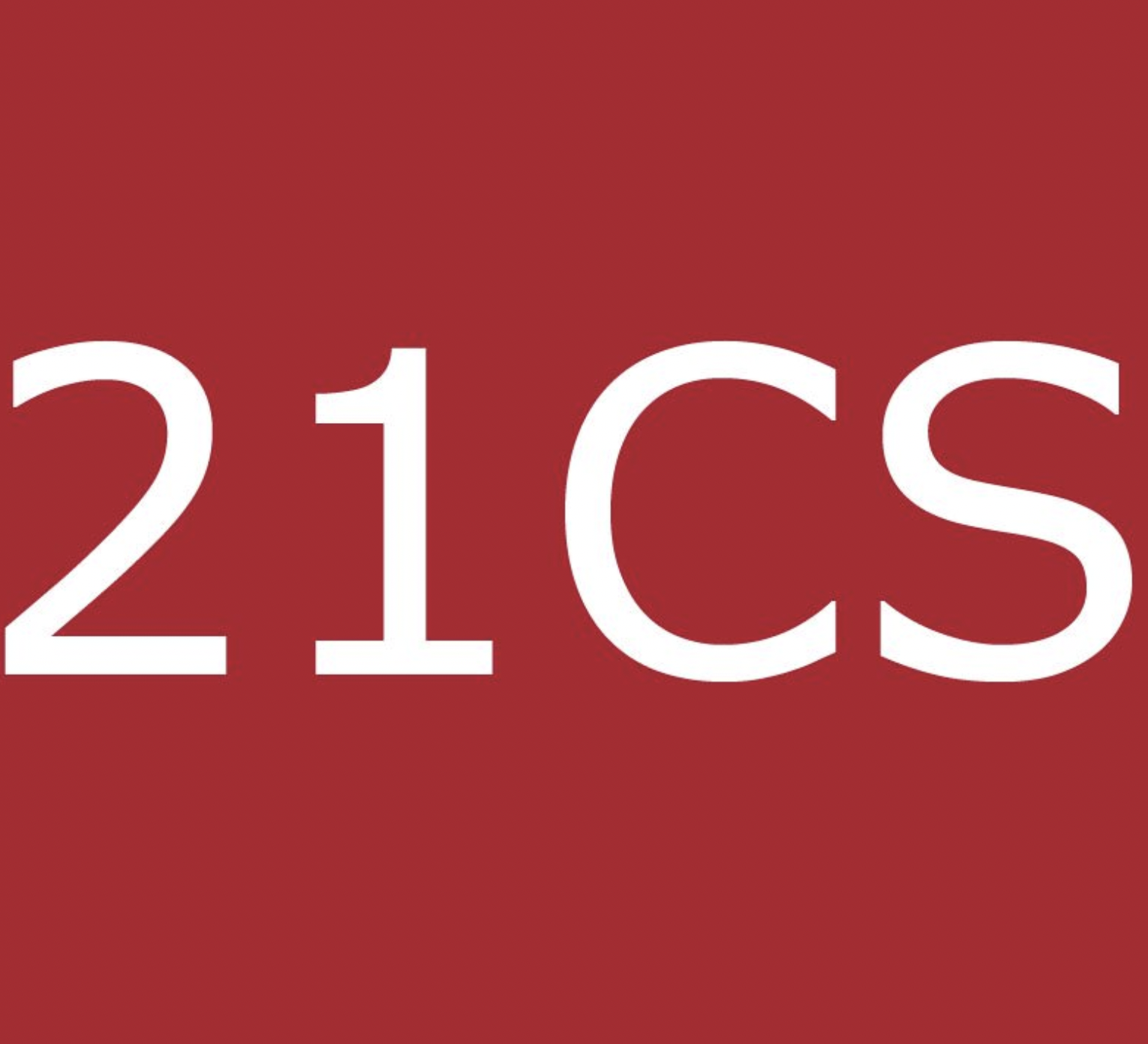 1 HSBEinfacher und erweiterter WirtschaftskreislaufEinfacher und erweiterter WirtschaftskreislaufEinfacher und erweiterter WirtschaftskreislaufEinfacher und erweiterter WirtschaftskreislaufSchuljahr:
2022/2023Schuljahr:
2022/2023Schuljahr:
2022/2023Schuljahr:
2022/2023Schuljahr:
2022/20231 HSBBetriebswirtschaft Betriebswirtschaft Betriebswirtschaft Betriebswirtschaft Schuljahr:
2022/2023Schuljahr:
2022/2023Schuljahr:
2022/2023Schuljahr:
2022/2023Schuljahr:
2022/2023Arbeitsbeginn:Arbeitsbeginn:Fertigstellung:Sozialform:… + L= mit LehrerinKontrolle der Abgabe:Kontrolle der Abgabe:Kontrolle der Abgabe:Kontrolle der Abgabe:Kontrolle der Abgabe:Kontrolle der Abgabe:LERNZIELE:  Ich kann…LERNZIELE:  Ich kann…LERNZIELE:  Ich kann…LERNZIELE:  Ich kann…LERNZIELE:  Ich kann…LERNZIELE:  Ich kann…Ziel erreicht:
SelbsteinschätzungZiel erreicht:
SelbsteinschätzungZiel erreicht:
SelbsteinschätzungZiel erreicht:
SelbsteinschätzungLERNZIELE:  Ich kann…LERNZIELE:  Ich kann…LERNZIELE:  Ich kann…LERNZIELE:  Ich kann…LERNZIELE:  Ich kann…LERNZIELE:  Ich kann…1234… erklären, was man unter dem einfachen und dem erweiterten Wirtschaftskreislauf versteht.… erklären, was man unter dem einfachen und dem erweiterten Wirtschaftskreislauf versteht.… erklären, was man unter dem einfachen und dem erweiterten Wirtschaftskreislauf versteht.… erklären, was man unter dem einfachen und dem erweiterten Wirtschaftskreislauf versteht.… erklären, was man unter dem einfachen und dem erweiterten Wirtschaftskreislauf versteht.… erklären, was man unter dem einfachen und dem erweiterten Wirtschaftskreislauf versteht.… erlerntes Wissen in praktischen Beispielen anwenden… erlerntes Wissen in praktischen Beispielen anwenden… erlerntes Wissen in praktischen Beispielen anwenden… erlerntes Wissen in praktischen Beispielen anwenden… erlerntes Wissen in praktischen Beispielen anwenden… erlerntes Wissen in praktischen Beispielen anwenden21st Century Skills 21st Century Skills 21st Century Skills 21st Century Skills 21st Century Skills 21st Century Skills 21st Century Skills 21st Century Skills 21st Century Skills 21st Century Skills 4Cs: Cooperation4Cs: Cooperation4Cs: Cooperation4Cs: Cooperation4Cs: Cooperation4Cs: CooperationOther: WirtschaftskompetenzOther: WirtschaftskompetenzOther: WirtschaftskompetenzOther: WirtschaftskompetenzOther: WirtschaftskompetenzOther: WirtschaftskompetenzNrAufgabe / ProblemstellungSozial-formFachErle-digt1.2.Löst die Arbeitsaufgaben 1-3 in 2er Teams.Löse die Aufgaben 4 – 6. Vergleich im UnterrichtBPM